МОСКОВСКИЙ АРХИТЕКТУРНЫЙ ИНСТИТУТ                                   (государственная академия)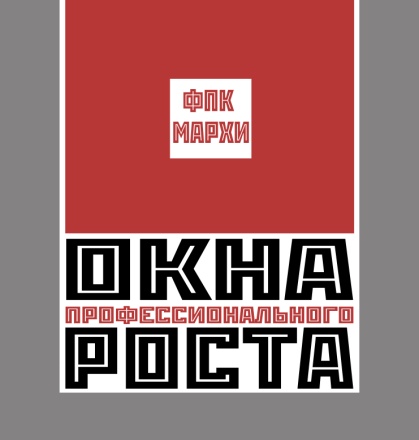 факультет повышения квалификации_________________________________________________________107031, Москва, ул. Рождественка д.11/4, корп 1,стр.4 тел: 8(495)623-75-09                            Курсы повышения квалификации в          МОСКОВСКОМ  АРХИТЕКТУРНОМ ИНСТИТУТЕ«Актуальные проблемы городской среды обитания»Программа курса включает следующие разделы:«Эволюция градообразующих функций  и проблемы развития планировочной и пространственной структуры города»«Проблемы современного функционально-пространственного использования существующих кварталов и капитальных зданий в центре города»«Проблематика сохранения, обновления, реконструкции и развития площадей и пешеходных пространств в городе»«Нормативное обеспечение архитектурного проектирования общественных зданий и комплексов»« Современная проблематика реновации, реконструкции и капитального ремонта массовых жилых зданий»«Актуальность проблем обустройства городской среды и ее объектов для инвалидов»«Проблематика современного развития сети и архитектуры гостиничных зданий и комплексов в городе»8.   «Планировка и  застройка  постиндустриального  города. Проекты реконструкции промышленных территорий»9.  «Стандарты и технологии устойчивого развития»«Теория и практика акварельной живописи и          акварельной архитектурной графики»Программа курса включает следующие разделы:1. «История акварельной живописи, технической акварели и цветной архитектурной графики»2. «Линия, цвет и тон в живописи. Основа изобразительной конструкции и композиции картинной плоскости»3. «Основы светотеневой  моделировки формы, фазы светотени и их цветовые характеристики»4. «Изучение взаимодействия цвета, формы и фактуры в передаче материальности объектов» 5. «Изучение взаимодействия окружающей среды и цвето-пластических характеристик объектов»6. «Освоение технологии и основного приема техники акварельной живописи» «Энергоэффективные здания и экологическая безопасность в архитектуре»  Программа курса включает следующие разделы:1.  Экологическая безопасность зданий2. Энергоэффективные здания3. Инновационные материалы и технологии в архитектуре4. Зеленые здания5. Отечественный и зарубежный опыт сертификации зданий по системам        экологического строительства6. Инструменты проектирования и соблюдения требований систем   экологического строительства7. Примеры критического анализа проектов, прошедших сертификацию по       системам8. Механизмы развития систем экологического строительства«Учет средовых факторов в архитектурном проектировании»Программа курса включает следующие разделы:1.  Свет в архитектуре городов и зданий.2.  Современные требования к микроклимату архитектурной среды в интерьере.3. Оптимизация звуковой среды в интерьере и экстерьере.4. Световой урбанизм.5. Ветровой комфорт и безопасность эксплуатации зданий и сооружений.6.  Электроакустика (практическое занятие).7.  Архитектура в экстремальных климатических условиях.8. Светодизайн городских объектов9.  Использование естественных климатических ресурсов в архитектуре10. Биоклиматическая и биомиметическая архитектура.11. Принципы «зеленого строительства» в архитектурном проектировании.(ГОСТ, LEED, BREEAM). Практические занятия.«Современный город: проблемы и решения»Программа курса включает следующие разделы:1.   Москва. Проблемы, прогнозы и решения1.1  Модернизм и современные проблемы города2.  Ревизия Москвы3.  Проекты Большой Москвы. Опыт французских конкурсов4.  Пространство городских кварталов5.  Воссоздание утраченной исторической среды6.  Проектирование в среде. Реконструкция в Москве и С. Петербурге7.  Общественные центры в городе8.  Проектирование городского транспортаПроекты реконструкции промышленных территорий«Система сертификации объектов недвижимости «Зеленые стандарты»Программа курса включает следующие разделы:1. Принципы «Зеленого строительства» в архитектурном проектировании2. Общие сведения о зарубежных системах экологической сертификации объектов         недвижимости (ГОСТ, LEED, BREEAM). Экологический менеджмент.3. Выбор участка, инфраструктура и ландшафтное обустройство4. Архитектурно-планировочные и конструктивные решения5. Рациональное использование и охрана водных ресурсов6. Энергосбережение и энергоэффективность7. Качество и комфорт среды обитания8. Материалы и отходы9.Экономическая эффективность «зеленой» архитектуры10. Методика проведения сертификации с позиций зеленых стандартов.	 «Теория и практика ландшафтного проектирования и строительства»Программа курса включает следующие разделы:1. Современные тенденции в создании архитектурного ландшафта	Профессиональные коммуникации в архитектурно-ландшафтном проектировании3.  Практика проектирования и строительства архитектурно-ландшафтных    объектов4. Инженерно-техническое и дендрологическое обеспечение при реализации  архитектурно-ландшафтных объектов5. Мастер классы по созданию Арт-объектов ведущими архитекторами и    дизайнерами   « Актуальные вопросы архитектурной реставрации»Программа курса включает следующие разделы:Правовые основы консервации, реставрации и приспособления для современного использования  памятников  истории и  культуры.Методика исследования и реставрации памятников архитектуры2.1. Введение- существующее состояние в сфере сохранения объектов культурного наследия- основные положения современной теории реставрации2.2.Виды и состав исследовательских работ- комплексные исследования памятников архитектуры  ● исторические исследования  ● натурные исследования памятников архитектуры  ● изучение аналогий   2.3. Научно-проектная документация  - особенности реставрационного проектирования, научное обоснование     как    отдельная стадия работ  - состав проекта реставрации  2.4. Принципы приспособления памятника для современного использования  2.5. Функции архитектора при реставрации памятника архитектуры     Слушатели  получат документ об образовании установленного образца и комплект методических   материалов. Продолжительность обучения составляет  72 учебных часа. Формы обучения: очная, очно-заочная, дистанционная.	Стоимость обучения зависит от выбранной формы обучения  (до 30 000 руб.)  Заявки на обучения с указанием  ИНН/КПП,  названия и адреса организации; ФИО участника, должность, номер телефона и адреса электронной почты необходимо направлять в МАРХИ на факультет повышения квалификации  «ФПК» на электронный адрес:  aa.kuvshinov@markhi.ru  Подробная информация и справки по тел: 8 (495) 623-75-09  Декан факультета Кувшинов Александр Аркадьевич   